PART I: LISTENING (4 marks).Question 1: Listen and number. There is one example. (1 mark)  Question 2.  Listen and draw the line. There is one example. (1 mark)  Question 3: Listen and tick ().There is one example (1 mark). Question 4: Listen and complete. There is one example (1 mark).Mai: What’s (0) that?Linda: It’s my (1) __________. Do you have a robot?Mai: No, I (2) __________. Do you have a (3) _____________ bear?Linda :  (4)  _____, I do.PART II: READING (2 marks)Question 1. Read and write. There is an example (1mark)Hi! My name is Nam. I have a lot of pets. This is my cat. It is on the bed. And that is my dog. It is there, under the table. I also have two parrots and a rabbit. They are all in the garden. 1. Nam has a lot of (0) pets2. He has a cat. It is on the (1) ________.3. He has a dog. It is (2) __________ the table. 4. He has two (3) __________ and a rabbit. They are in the (4) __________.Question 2: Look and read. Put a tick ( ) or a cross () in the box. There aretwo examples. (1 mark)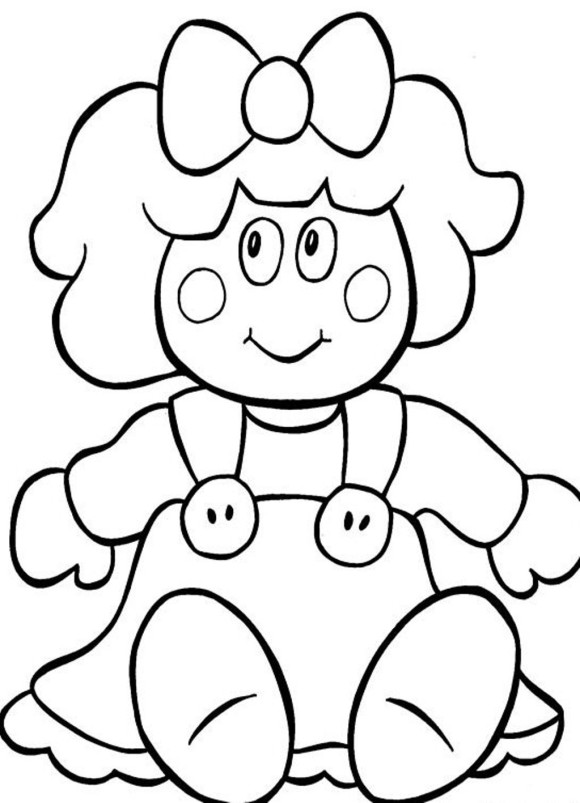 		This is a doll.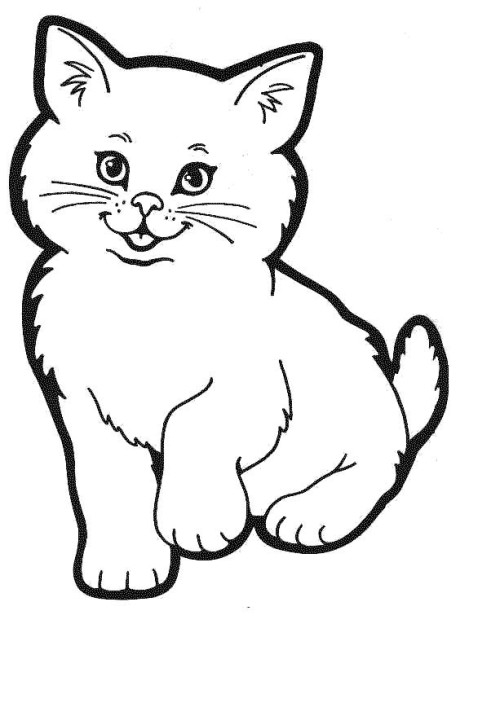 		This is a dog.			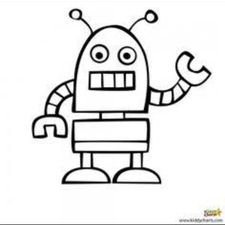 1. 				This is a robot.				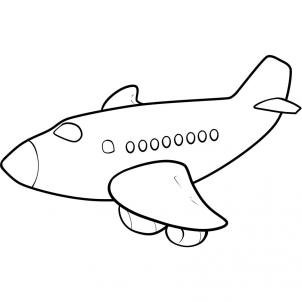 2. 			This is a kite.				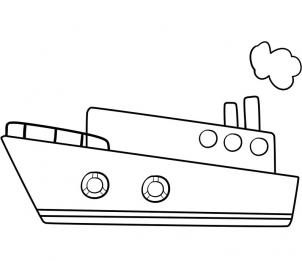 3. 		This is a ship.			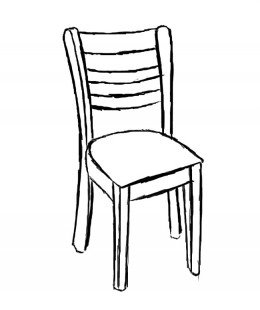 4.		This is a bed.PART III: WRITING (2marks)Question 1: Look at the pictures. Look at the letters. Write the words. (1mark)Example:		chair1. 		 _ _ _ _ _ 		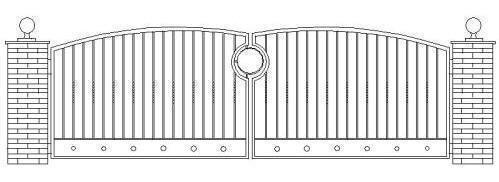 2.		 _ _ _ _			3.                    _ _ _ _ 	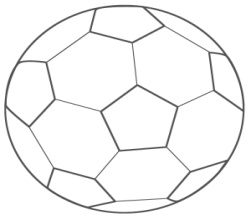 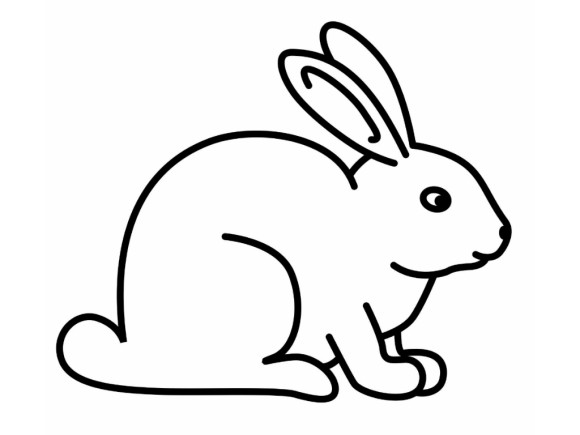 4.			_ _ _ _ _ _   Question 2: Order the words. (1mark)Example:  weather/ What’s / the / like? => What’s the weather like?1.  they / What / are / doing ?              =>                                                                       ?2. park. / Quan and Nam / in / the / are =>                                                                     .3.  Đăk Lăk / What’s / the weather / in / like/ today?=>                                                                                         ?4. Do / teddy bear?/ you / a  / have  =>                                                                       ?PART IV: SPEAKING (2marks) ( 5 minutes)Part 1: Getting to know each other.Part 2: Talking about a familiar object.Part 3: Describing the picture.					-THE END-ĐÁP ÁN ĐỀ KIỂM TRA HỌC KÌ IIMÔN TIẾNG ANH 3I. LISTENINGQuestion 1. (track 71)B.4		D.2		A.1		E.3Question 2. (track 80)1.D		2.C		3.B		4.EQuestion 3. (track 63)1.B		2.A		3.B		4.AQuestion 4. (track 37)1. robot	2.don’t		3.teddy		4.Yes.II. READINGQuestion 1.1.bed 		2.under	 3.parrots 		4.gardenQuestion 2. 1.	2.                         3.          	4.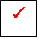 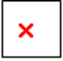 III. WRITINGQuestion 1.1.plane	2.gate	3.ball 			4.rabbitQuestion 2.1.What are they doing?2.Nam and Quan are in the park.3.What’s the weather like in Đăk Lăk today?4.Do you have a teddy bear?IV. SPEAKINGMA TRẬN ĐỀ THI TIẾNG ANH HỌC KỲ II LỚP 3 NĂM HỌC 2020-2021SpeakingPart 1: Getting to know each other The examiner asks these questionsWhat’s your name?How old are you?Do you have a doll/kite/ship…?What  pets do you have?What ’s the weather like today?Part 2:Look and say.1. What toys do you like?2. How many planes/trucks… do you have?3. What pets do you have?      4. How many dogs/parrots… do you have? 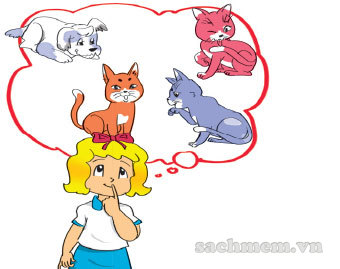 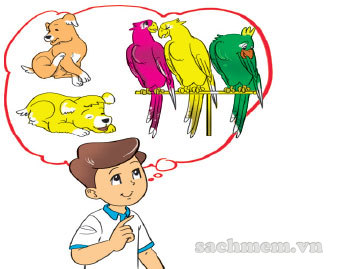 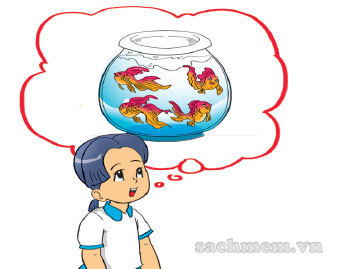 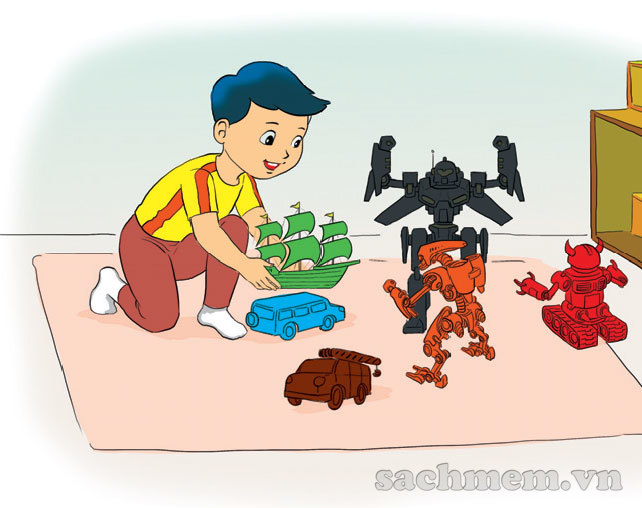 Part 3:Describing the picturesTeacher says, “Now you have 30 seconds to look at these pictures.”Teacher asks the questions.1. What is he doing?2. What is she doing?3. What are they doing?4. What’s the weather like?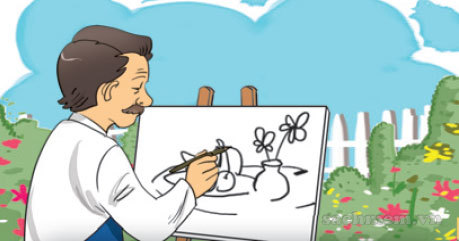 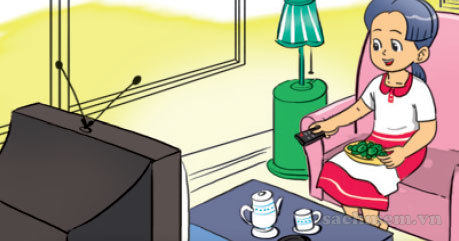 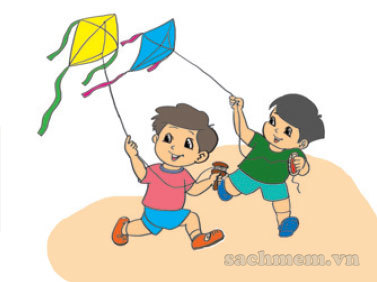 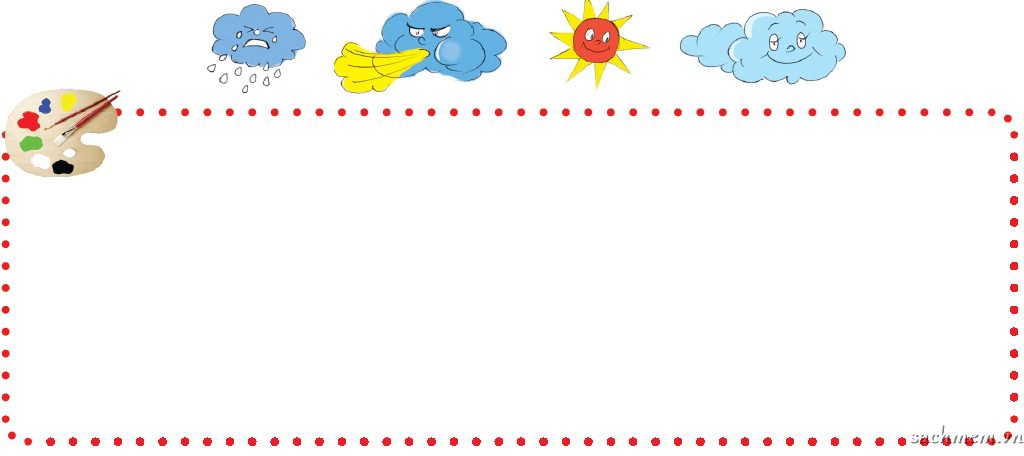 Đềcươngôntập.I.Vocabulary      Puzzle/ ball/ robot/ yoyo/ sunny/ cloudy/ rainy/snowy/ park/ skip/ teddy bear/ kite/ have/ has/ cooking/ watch TV/ living room/ bedroom/ read/ draw a picture/ dog/ plane/ bed/ ship/ chair/ pond/ tree/ fence/ coat/ gate/ rabbit/ man/father/ mother/ map/ weather/ doll/ bird/ on/ in/goldfish/cat/parrotII.Sentence patterns1.Do you have a  …?2.Does he / she have …?3.What  are you doing?4. What is he/she doing?5. What are they doing?6.What’s the weather like?7.There is a ……………8.Are there any…?9.How old is your…?10.Where are the…?11.How many…?12. Do you like ……MarksListeningListeningListeningListeningReading Reading WritingWritingWritingSpeakingTotalQ.1Q.2Q.3Q.4Q.1Q.2Q.2Q.1Q.2Comments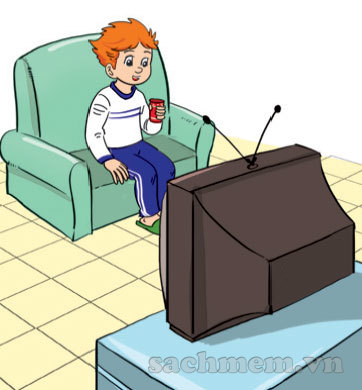 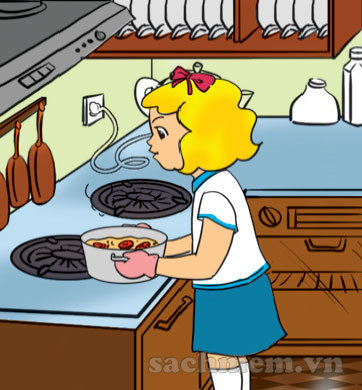 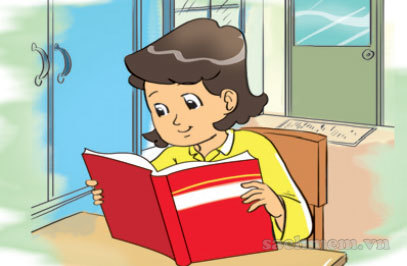 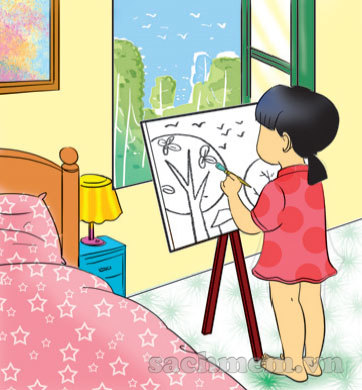 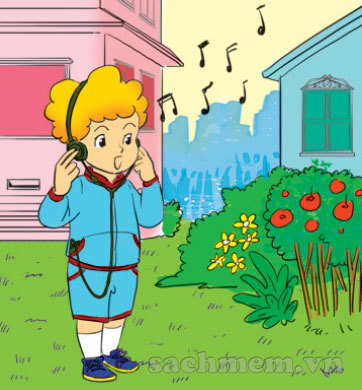    A.B.  C.          D.                 E.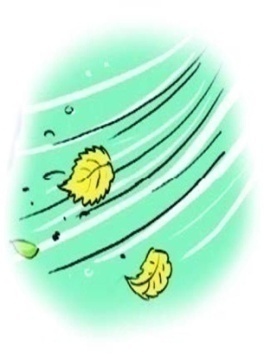 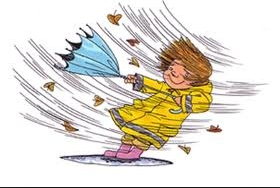 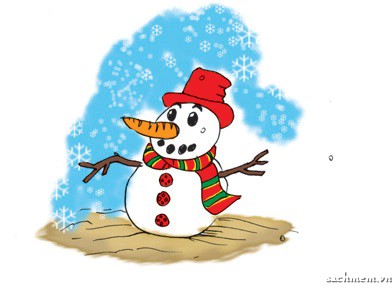 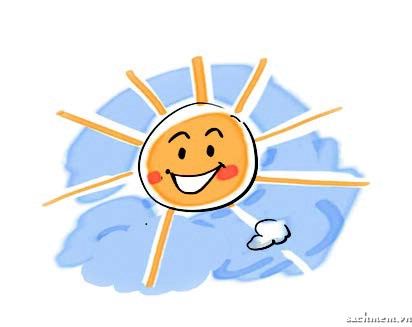 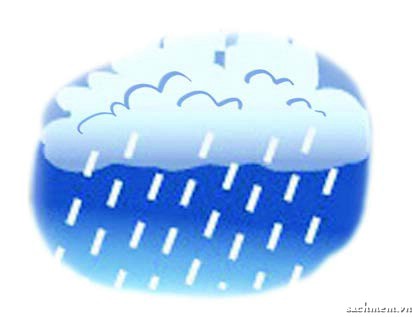 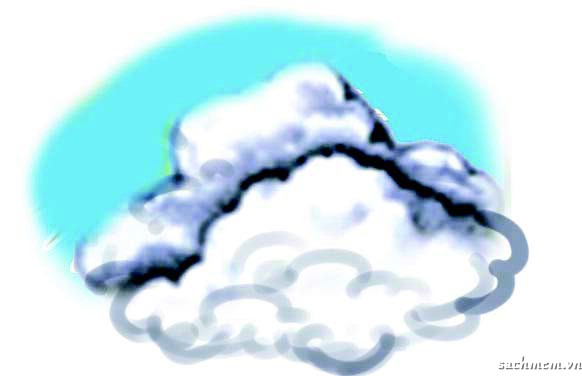 AB           C                                  D                                       E0. A.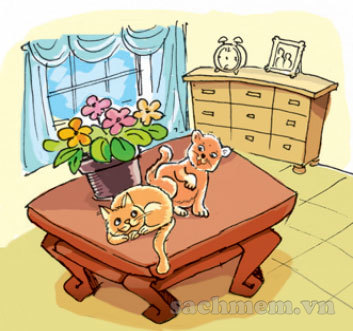 B.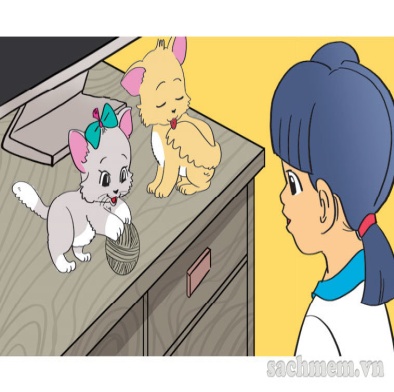 1. A.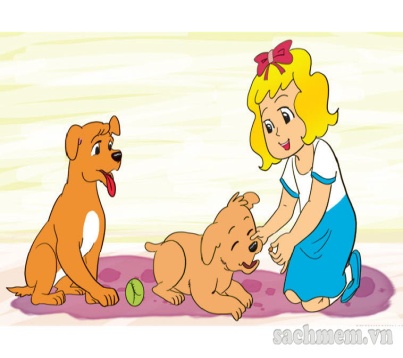 B. 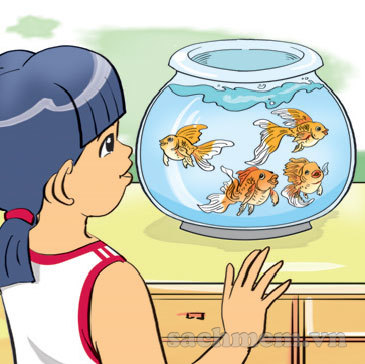 2. A.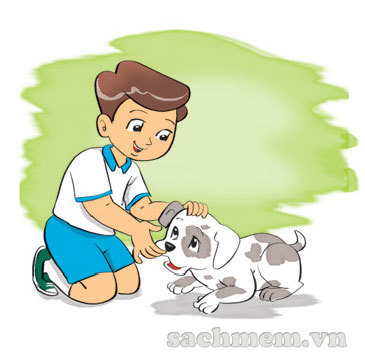 B. 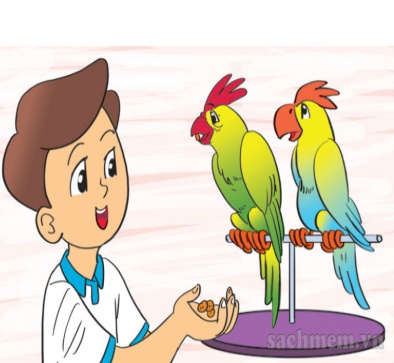 3. A.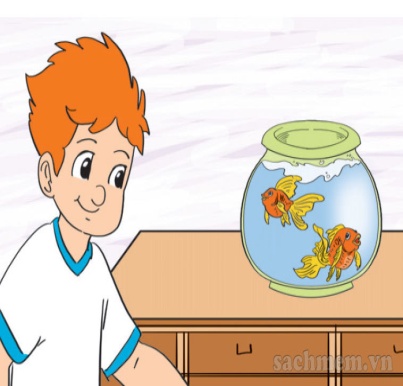 B.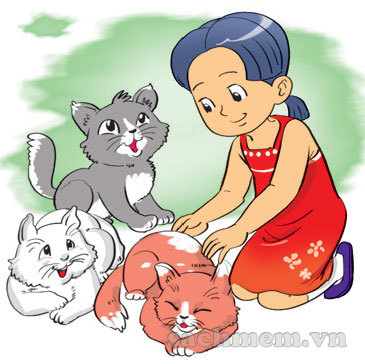 4. A.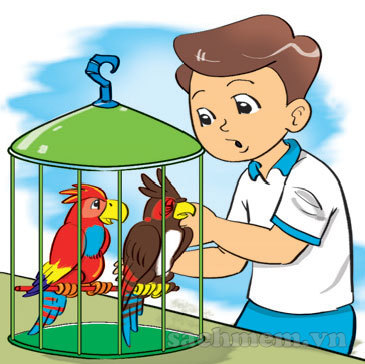 B. 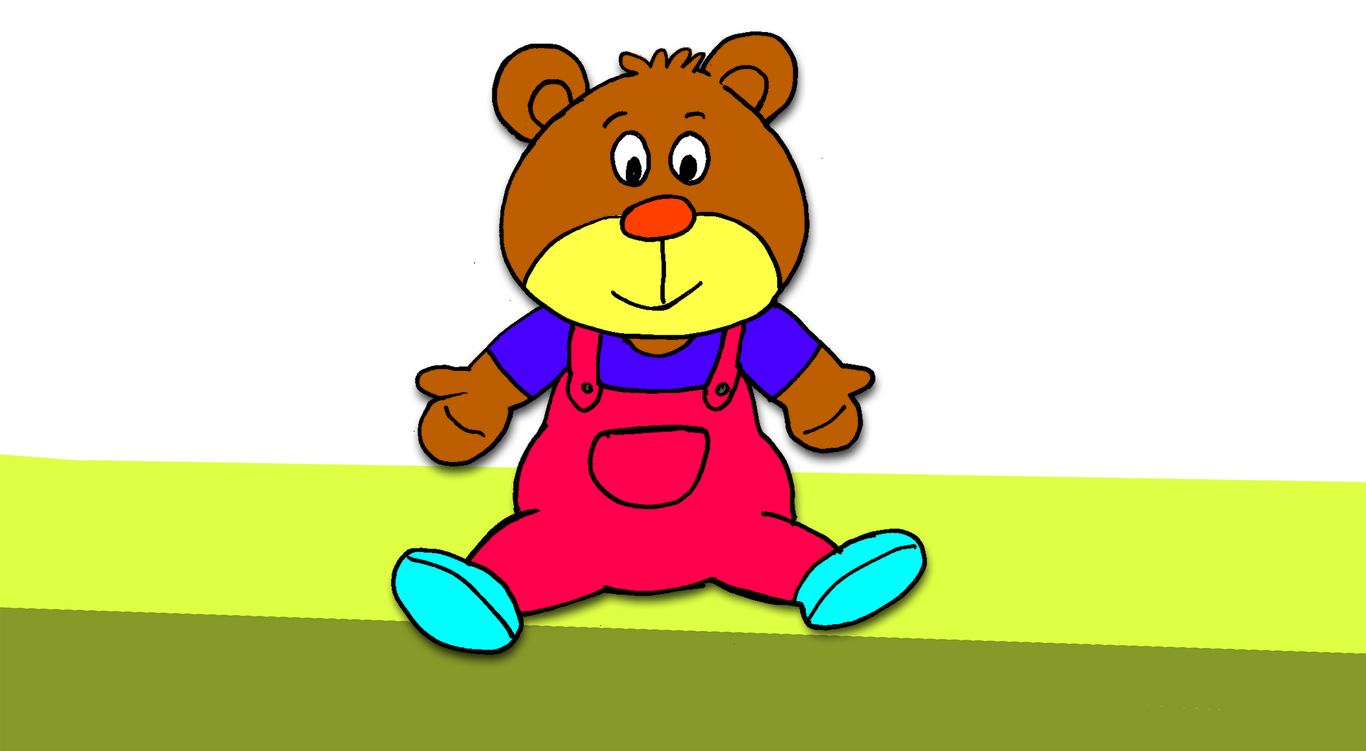 Tên các nội dung, chủ đề, mạch kiến thứcTên các nội dung, chủ đề, mạch kiến thứcCác mức độ nhận thứcCác mức độ nhận thứcCác mức độ nhận thứcCác mức độ nhận thứcCác mức độ nhận thứcCác mức độ nhận thứcCác mức độ nhận thứcCác mức độ nhận thứcTổngcộngTên các nội dung, chủ đề, mạch kiến thứcTên các nội dung, chủ đề, mạch kiến thứcMức 1(Nhận biết)Mức 1(Nhận biết)Mức 2(Thông hiểu)Mức 2(Thông hiểu)Mức 3(Vận dụng)Mức 3(Vận dụng)Mức 4(Vận dụng nâng cao)Mức 4(Vận dụng nâng cao)TổngcộngTên các nội dung, chủ đề, mạch kiến thứcTên các nội dung, chủ đề, mạch kiến thứcTNTLTNTLTNTLTNTLLISTENINGToys,pets,one’s action in progress, the weatherCâu sốQ1 (1,2,3,4)Q3 (1,2,3,4)Q2 (1,2,3,4)Q4 (1,2,3,4)LISTENINGToys,pets,one’s action in progress, the weatherSố điểm2114LISTENINGToys,pets,one’s action in progress, the weatherSố câu84416READINGToys,pets,one’s action in progress, the weatherCâu sốQ2 (1,2,3,4)Q1 (1,2,3,4)READINGToys,pets,one’s action in progress, the weatherSố điểm112READINGToys,pets,one’s action in progress, the weatherSố câu448WRITINGHouse facilities,Toys,pets,one’s action in progress, the weatherCâu sốQ1 (1,2,3,4)Q2 (1,2,3,4)WRITINGHouse facilities,Toys,pets,one’s action in progress, the weatherSố điểm112WRITINGHouse facilities,Toys,pets,one’s action in progress, the weatherSố câu448SPEAKINGName,age,Toys,pets,one’s action in progress, the weatherCâu sốQ1 (1,2)Q1 (1,2)Q1 (1,2,3,4)SPEAKINGName,age,Toys,pets,one’s action in progress, the weatherSố điểm0.50.512SPEAKINGName,age,Toys,pets,one’s action in progress, the weatherSố câu2248TổngsốcâuTổngsốđiểmTỉlệ %TổngsốcâuTổngsốđiểmTỉlệ %12330%61.515%8220%20.55%4110%8220%4010.0100%